Summer Freestyle at ICELAND3345 Hillside Ave. New Hyde Park, NY 11040 (516) 746-1100   www.Icelandlongisland.comSummer 2022 Freestyle ScheduleJune 27th through September 2nd, 2022 (10 weeks)AM Sessions:          5:30 AM- 11:30 AM           Monday-FridayMust make reservations in advance, skaters must be at a B5 level or higherPricing:Pre-paid Passes- attend any session (expires September 3, 2022)80 hours…………………………………$ 1280  ( $16 per hour   )60 hours…………………………………$ 1020  (  $17 per hour  )40 hours…………………………………$ 720    (  $18 per hour  )20 hours…………………………………$ 380    (  $19 per hour  )10 hours…………………………………$ 200    (  $20 per hour  )Guest – Daily rate – any session………………  ($22 per hour )
** PUNCH CARDS CAN ONLY BE USED MONDAY-FRIDAY!**All freestyle cards will be kept on file in the rink. Please make reservations in advance. All pre-paid passes will expire on 9/3/2022                                                                          Outside Pros are Welcome…… No commission.                                                                            ** Must have Cert. of Insurance on File or you will not be allowed to instruct **                  **Full payment with Application**Credit cards accepted** M/C, Visa, Amex**             **Payment accepted over the phone with a credit card*  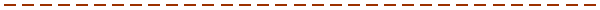 Name                                                                  E-mail                                                            Phone                  _Address                                                                                       Town                                              Zip             _ (Circle one)    (80 sessions)   (60 sessions)   (40 sessions)   (20 sessions)    (10 sessions)__________________     Pro’s Name                                                                     Days per week skating____________________________                   * Summer 2022 *Freestyle Schedule5:30 AM – 6:30 AM 6:30- 7:30 AM (Ice Cut at 7:30)7:45 AM – 8:45 AM  8:45-9:45 AM ( Ice Cut at 9:45AM)10:00 AM – 11:30 AM